ÇÖZÜMLERSoru 1: (40 puan)Şekilde bir damperli kamyon ve  ona ait bir kaldırma mekanizması görülmektedir. Diğer tüm kuvvetler göz ardı edildiğine göre, Ağırlığı P=40000 N olan kasayı şekilde görülen pozisyonda dengede tutabilmek için Yatayla ’lik açı yapan hidrolik silindirin uygulaması gereken kuvvetin büyüklüğünü sadece konum değişkenlerinin bilindiğini varsayarak kuvvet denge denklemlerini yazarak bulunuz.hidrolik silindirin uygulaması gereken kuvvetin büyüklüğünü virtüel iş yöntemini kullanarak bulunuz. ,  ve Uzuv Boyutları:Konum Değişkenleri: Çözüm 1: a.)Serbest Cisim diyagramlarını çizip denge denklemlerini yazalım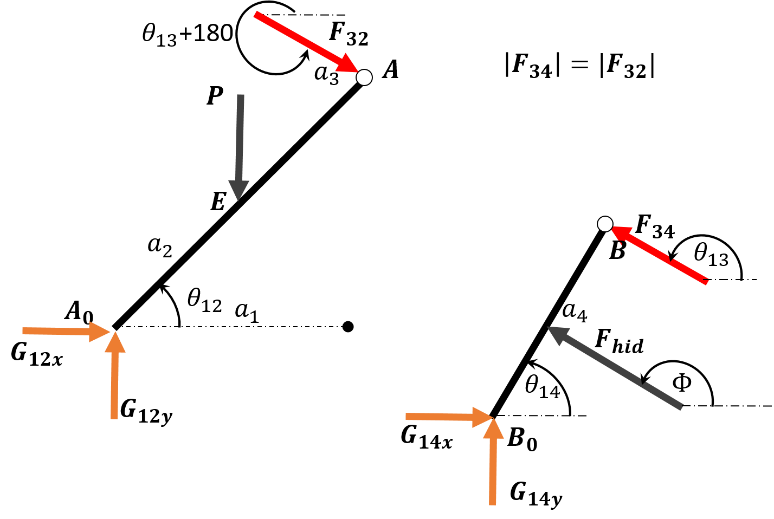 Yukarıdaki eşitlikte  olarak Olarak bulunur.Yukarıdaki eşitlikte   olarak alınırsa Olarak bulunur.b.)Soru 2 (40 puan): Şekilde görülen iki serbestlik dereceli kepçe mekanizmasına ait uzuv boyutları ve konum değişkenleri aşağıdaki gibidir.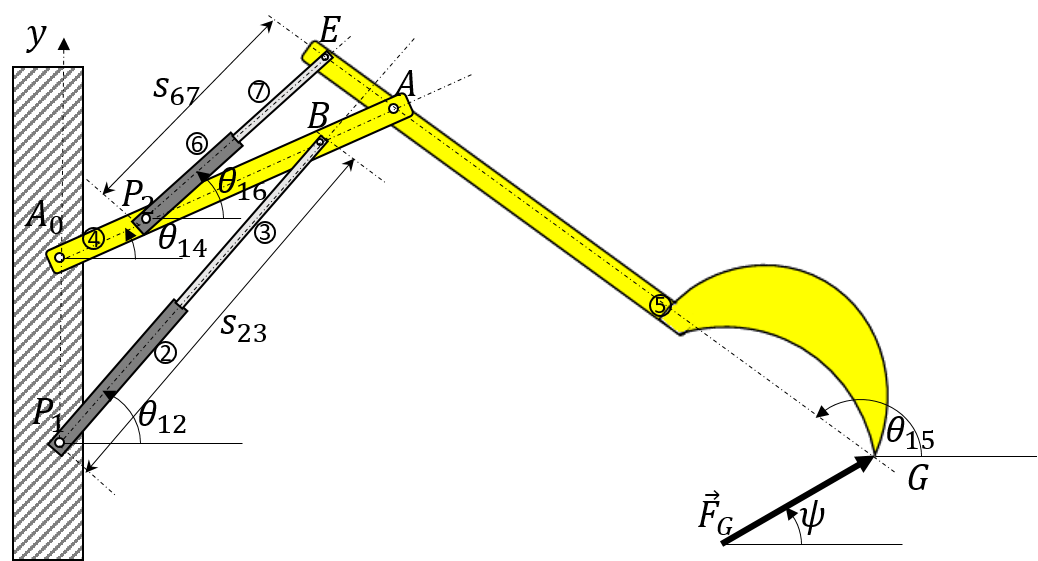 Uzuv Boyutları ve Sabit Parametreler;Konum DeğişkenleriDış Kuvvet:Soruyu yukarıda verilerin oluştuğu anda sistemin statik dengede olması koşuluyla çözünüz. Şekildeki kepçe,  noktaları arasına konumlandırılmış iki adet hidrolik silindirlerle sürülmektedir. 4 ve 5 uzvunun serbest cisim diyagramını çiziniz.  konum vektörlerini belirleyiniz.Büyüklüğü ve yatayla yaptığı açı verilmiş olan  kuvvetinin x ve y yönündeki bileşenlerini belirleyiniz. hidrolik pistonunun uygulaması gereken kuvveti bulunuz. 5 uzvuna etkiyen diğer mafsal kuvvetlerini bulunuz. konum vektörlerini belirleyiniz. hidrolik pistonunun uygulaması gereken kuvveti bulunuz. Çözüm 2: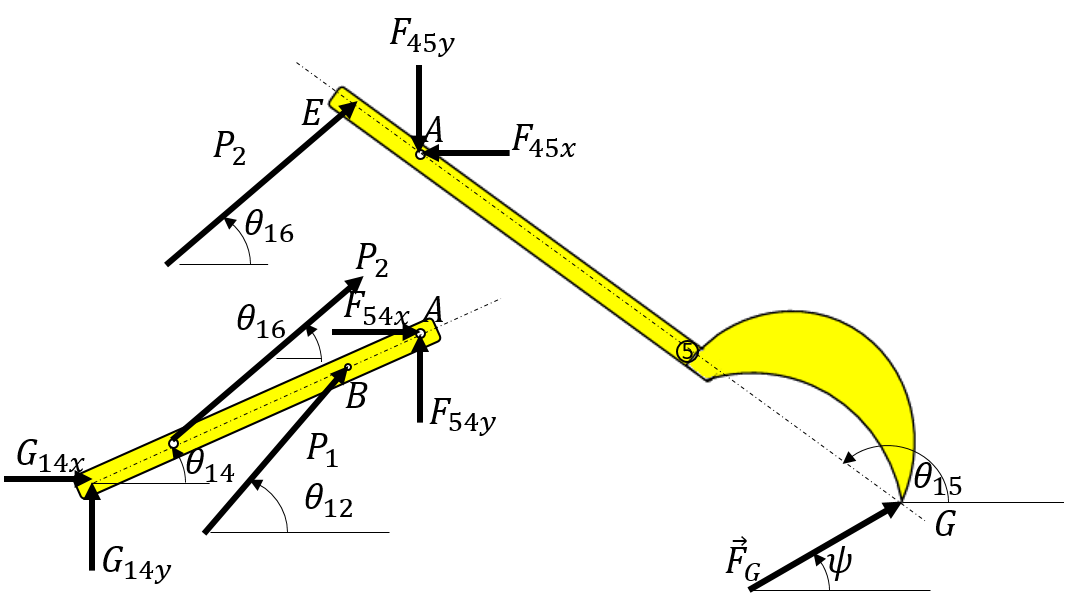 konum vektörlerini belirleyiniz (vektör büyüklükleri cm cinsindendir.)Dış kuvvetin büyüklüğü (Kuvvet N olarak verilmiştir.)Hidrolik pistonun uyguladığı kuvveti A noktasına göre moment alarak buluruz. vektörünün büyüklüğü bilinmediği ancak yönü bilindiği için vektörü şu şekilde ifade edebiliriz.Diğer uzuv için konum vektörlerinin belirlenmesiBirinci hidroliğin uyguladığı kuvveti  noktasına moment alarak bulabiliriz. vektörünün büyüklüğü bilinmediği ancak yönü bilindiği için vektörü şu şekilde ifade edebiliriz.Soru 3 (40 puan): Şekilde verilen mekanizmada sürtünme kuvvetlerinin ihmal edilebilecek kadar küçük olacağı varsayımıyla hesap yapılmış ardından varsayımın doğruluğu deneysel olarak kanıtlanmak istenmiştir.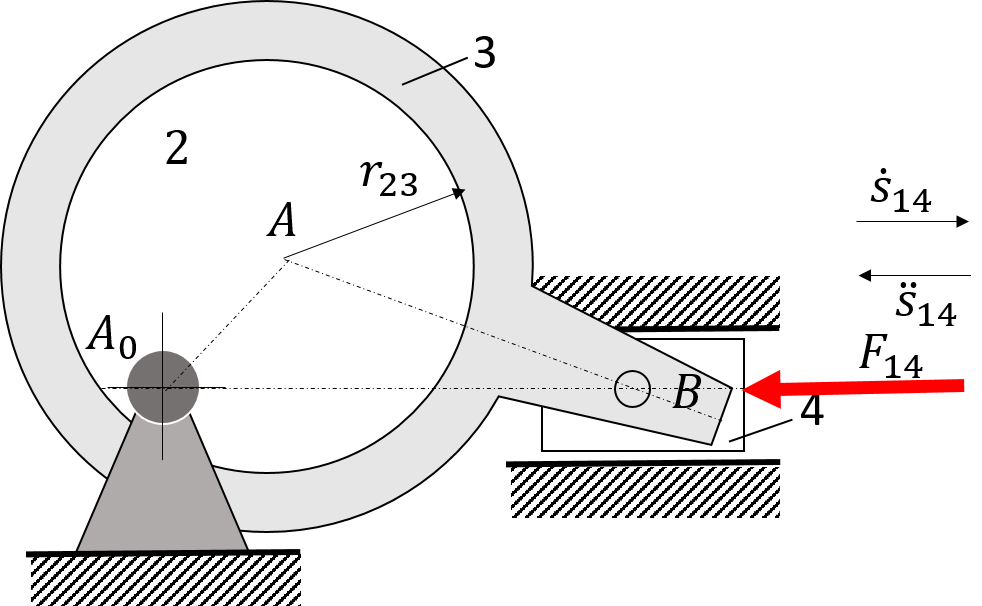  mafsal kuvvetleri dışında tüm mafsallarda varsayımın geçerli olduğu bulunmuştur. Deneysel olarak ölçülen  mafsal kuvveti hesaplanan  mafsal kuvvetinden 4 N daha büyüktür. Hesaplama sırasında, 4 uzvunun ağılıkları dışındaki ağırlıklarda ihmal edilmiştir. Mekanizmaya doğrultusu ve yönü şekilde gösterildiği gibi 500 N’luk  dış kuvveti etkimektedir. Yukarıdaki veriler ışığında serbest cisim diyagramlarında özellikle boşbırakılan kutucukların içermesi gereken bilgileri doldurunuz.Çözüm a.)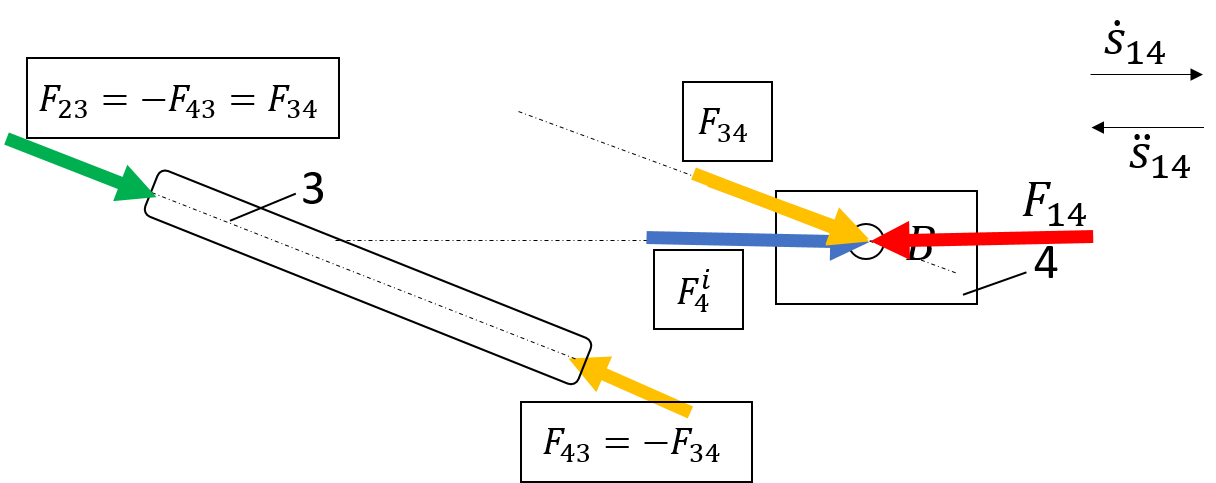 4 uzvunun kütlesi  olduğuna göre uzva etki eden atalet kuvvetini bulunuz. ‘yi elde ediniz, ve 4 N’luk farkı ekleyerek deneysel olarak elde edildiği söylenen değeri de tanımlayınız.Dört uzvunun serbest cisim diyagramına göreAşağıdaki şekilden yararlanarak  sürtünme açısını bulunuz.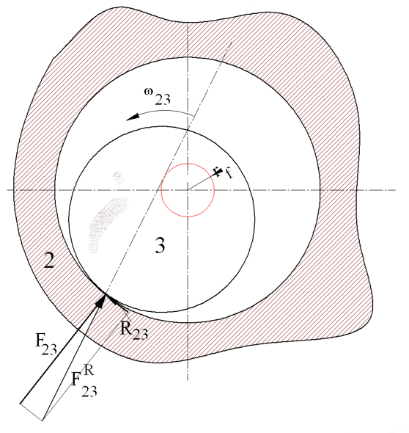 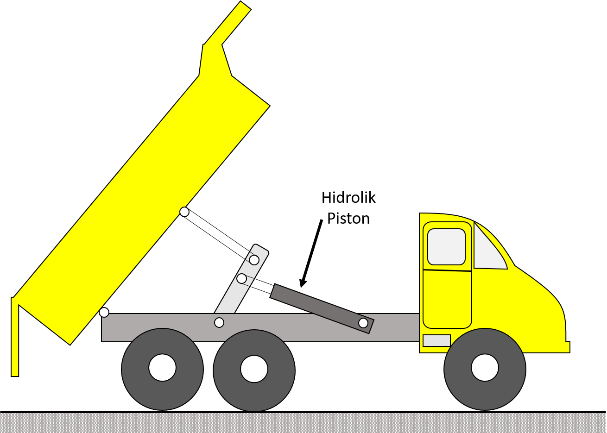 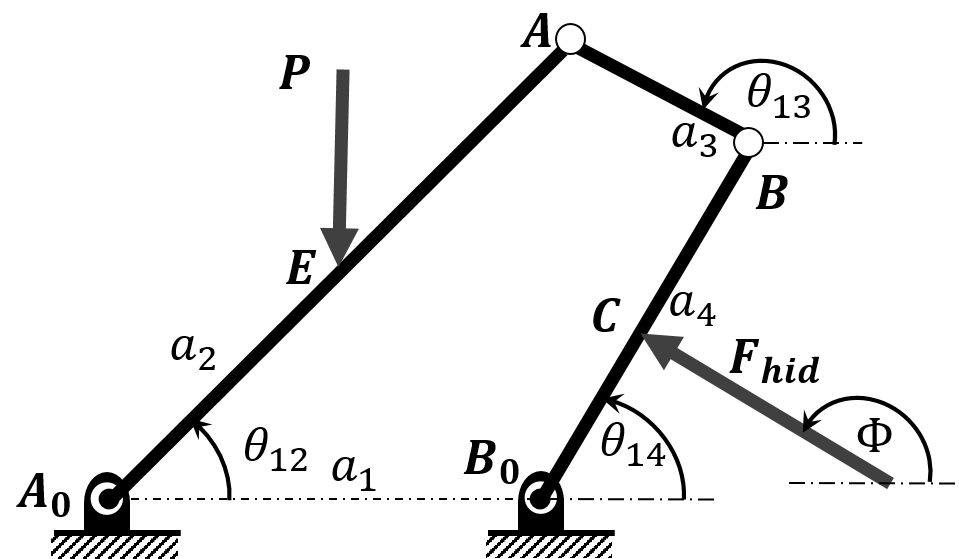 Uzuv2Uzuv3Uzuv4AçıHızİvme0